Cyfeiriadau’r cwmpawd‘...yn y prynhawn fe gododd y gwynt eto yn gryf iawn o’r de-orllewin...’Ydych chi’n gwybod eich cyfeiriadau?!gogledd, de, dwyrain, gorllewin, gogledd-orllewin, gogledd-ddwyrain, de-ddwyrain, de-orllewinYsgrifennwch y cyfeiriadau yn y blychau cywir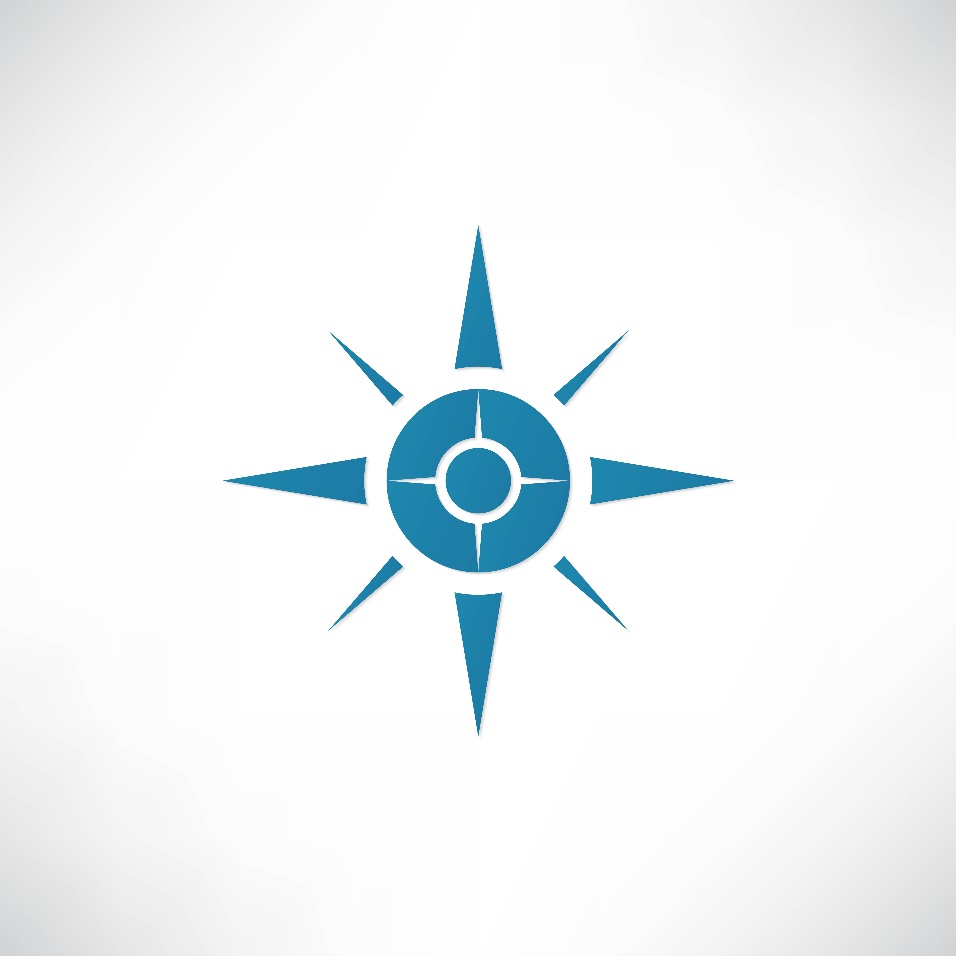 